Спецификация   №1/17 от 09.11.2017 к Договору №1601/2 от 07.04.2016/Specification N1/17 from 09.11.2017 to Contract No. 1601/2 from 07.04.2016ПЕРЧАТКИ ПОЛИЭТИЛЕНОВЫЕ L/ HDPE GLOVES EMBOSSED L 26X28CMПЕРЧАТКИ ПОЛИЭТИЛЕНОВЫЕ L/ HDPE GLOVES EMBOSSED L 26X28CMПЕРЧАТКИ ПОЛИЭТИЛЕНОВЫЕ L/ HDPE GLOVES EMBOSSED L 26X28CMТип упаковки/ Type of boxТип упаковки/ Type of boxКартонный короб/cardboard boxЦвет упаковки/ Color of boxЦвет упаковки/ Color of boxБурый/brownРазмеры упаковки (ширина, длина, высота), мм/Box dimensions (width, length, height), mmРазмеры упаковки (ширина, длина, высота), мм/Box dimensions (width, length, height), mm270x370x170mmКоличество изделий в коробке, шт./Quantity in the box.Количество изделий в коробке, шт./Quantity in the box.10 000 шт/pcКоличество минимальных упаковок в  коробке, шт./Quantity  of packages in the box.Количество минимальных упаковок в  коробке, шт./Quantity  of packages in the box.10   шт/ pcКоличество изделий  в минимальных упаковках, шт./ Quantity of products in minimum packages, PCsКоличество изделий  в минимальных упаковках, шт./ Quantity of products in minimum packages, PCs1000 шт/pcВес полной упаковки (нетто), кг/ The weight of a full box(net), kgВес полной упаковки (нетто), кг/ The weight of a full box(net), kg6 кг/kgВес полной упаковки (брутто), кг/ The weight of a full of box (gross), kgВес полной упаковки (брутто), кг/ The weight of a full of box (gross), kg6,5 кг/kgВес полной упаковки (брутто), кг МАХ/ The weight of a full of box (gross), kg MAXВес полной упаковки (брутто), кг МАХ/ The weight of a full of box (gross), kg MAX6,5кг/ kgВес минимальной упаковки (брутто), кг./ The weight of packaging (gross), kgВес минимальной упаковки (брутто), кг./ The weight of packaging (gross), kg0,6 кг/kgПЕРЧАТКИ ПОЛИЭТИЛЕНОВЫЕ L КАЛЕНДАРЬ/ HDPE GLOVES EMBOSSED L 26X28CM GLOVE WITH CUTTING LINE AND ONE HOLEПЕРЧАТКИ ПОЛИЭТИЛЕНОВЫЕ L КАЛЕНДАРЬ/ HDPE GLOVES EMBOSSED L 26X28CM GLOVE WITH CUTTING LINE AND ONE HOLEПЕРЧАТКИ ПОЛИЭТИЛЕНОВЫЕ L КАЛЕНДАРЬ/ HDPE GLOVES EMBOSSED L 26X28CM GLOVE WITH CUTTING LINE AND ONE HOLEТип упаковки/ Type of boxТип упаковки/ Type of boxКартонный короб/cardboard boxЦвет упаковки/ Color of boxЦвет упаковки/ Color of boxБурый/brownРазмеры упаковки (ширина, длина, высота), мм/Box dimensions (width, length, height), mmРазмеры упаковки (ширина, длина, высота), мм/Box dimensions (width, length, height), mm270x370x170mmКоличество изделий в коробке, шт./Quantity in the box.Количество изделий в коробке, шт./Quantity in the box.10 000 шт/pcКоличество минимальных упаковок в  коробке, шт./Quantity  of packages in the box.Количество минимальных упаковок в  коробке, шт./Quantity  of packages in the box.10   шт/ pcКоличество изделий  в минимальных упаковках, шт./ Quantity of products in minimum packages, PCsКоличество изделий  в минимальных упаковках, шт./ Quantity of products in minimum packages, PCs1000 шт/pcВес полной упаковки (нетто), кг/ The weight of a full box(net), kgВес полной упаковки (нетто), кг/ The weight of a full box(net), kg6 кг/kgВес полной упаковки (брутто), кг/ The weight of a full of box (gross), kgВес полной упаковки (брутто), кг/ The weight of a full of box (gross), kg6,5 кг/kgВес полной упаковки (брутто), кг МАХ/ The weight of a full of box (gross), kg MAXВес полной упаковки (брутто), кг МАХ/ The weight of a full of box (gross), kg MAX6,5кг/ kgВес минимальной упаковки (брутто), кг./ The weight of packaging (gross), kgВес минимальной упаковки (брутто), кг./ The weight of packaging (gross), kg0,6 кг/kgПЕРЧАТКИ ПОЛИЭТИЛЕНОВЫЕ М / HDPE GLOVES EMBOSSED М 25X27CMПЕРЧАТКИ ПОЛИЭТИЛЕНОВЫЕ М / HDPE GLOVES EMBOSSED М 25X27CMПЕРЧАТКИ ПОЛИЭТИЛЕНОВЫЕ М / HDPE GLOVES EMBOSSED М 25X27CMТип упаковки/ Type of boxТип упаковки/ Type of boxКартонный короб/cardboard boxЦвет упаковки/ Color of boxЦвет упаковки/ Color of boxБурый/brownРазмеры упаковки (ширина, длина, высота), мм/Box dimensions (width, length, height), mmРазмеры упаковки (ширина, длина, высота), мм/Box dimensions (width, length, height), mm270x370x140mmКоличество изделий в коробке, шт./Quantity in the box.Количество изделий в коробке, шт./Quantity in the box.10 000 шт/pcКоличество минимальных упаковок в  коробке, шт./Quantity  of packages in the box.Количество минимальных упаковок в  коробке, шт./Quantity  of packages in the box.10   шт/ pcКоличество изделий  в минимальных упаковках, шт./ Quantity of products in minimum packages, PCsКоличество изделий  в минимальных упаковках, шт./ Quantity of products in minimum packages, PCs1000 шт/pcВес полной упаковки (нетто), кг/ The weight of a full box(net), kgВес полной упаковки (нетто), кг/ The weight of a full box(net), kg5,5 кг/kgВес полной упаковки (брутто), кг/ The weight of a full of box (gross), kgВес полной упаковки (брутто), кг/ The weight of a full of box (gross), kg5,0  кг/kgВес полной упаковки (брутто), кг МАХ/ The weight of a full of box (gross), kg MAXВес полной упаковки (брутто), кг МАХ/ The weight of a full of box (gross), kg MAX5, 0 кг/ kgВес минимальной упаковки (брутто), кг./ The weight of packaging (gross), kgВес минимальной упаковки (брутто), кг./ The weight of packaging (gross), kg0,55 кг/kgФартуки полиэтиленовые 80*120/ HDPE APRON EMBOSSED 80X120CMФартуки полиэтиленовые 80*120/ HDPE APRON EMBOSSED 80X120CMФартуки полиэтиленовые 80*120/ HDPE APRON EMBOSSED 80X120CMТип упаковки/ Type of boxТип упаковки/ Type of boxКартонный короб/cardboard boxЦвет упаковки/ Color of boxЦвет упаковки/ Color of boxБурый/brownРазмеры упаковки (ширина, длина, высота), мм/Box dimensions (width, length, height), mmРазмеры упаковки (ширина, длина, высота), мм/Box dimensions (width, length, height), mm310x410x135mmКоличество изделий в коробке, шт./Quantity in the box.Количество изделий в коробке, шт./Quantity in the box.1000 шт/pcКоличество минимальных упаковок в  коробке, шт./Quantity  of packages in the box.Количество минимальных упаковок в  коробке, шт./Quantity  of packages in the box.10   шт/ pcКоличество изделий  в минимальных упаковках, шт./ Quantity of products in minimum packages, PCsКоличество изделий  в минимальных упаковках, шт./ Quantity of products in minimum packages, PCs100 шт/pcВес полной упаковки (нетто), кг/ The weight of a full box(net), kgВес полной упаковки (нетто), кг/ The weight of a full box(net), kg6 кг/kgВес полной упаковки (брутто), кг/ The weight of a full of box (gross), kgВес полной упаковки (брутто), кг/ The weight of a full of box (gross), kg6,5 кг/kgВес полной упаковки (брутто), кг МАХ/ The weight of a full of box (gross), kg MAXВес полной упаковки (брутто), кг МАХ/ The weight of a full of box (gross), kg MAX6,5кг/ kgВес минимальной упаковки (брутто), кг./ The weight of packaging (gross), kgВес минимальной упаковки (брутто), кг./ The weight of packaging (gross), kg0,6 кг/kgПРОДАВЕЦ:RIZHAO LUKANG PLASTIC PRODUCTS CO., LTD ADDRESS:  , LIUGUANZHUANG                       TOWN,JU COUNTY,SELLER'S BANK DETAILS: BENEFICIARY:RIZHAO LUKANG PLASTIC PRODUCTS CO., LTD A/C:  9071428010062228101512                                                                                                                                                                            BENEFICIARY ' BANK:   RUNFENG RURAL COOPERATIVE BANKBANK ADDRESS:   SWIFT BIC : RFBKCNBJE -mail: cherrypack2013@hotmail.com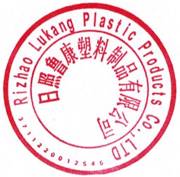 ПОКУПАТЕЛЬ:ООО ТПК «Юпласт-Черноземье»,ИНН 3628013060КПП 362801001ОГРН 1073667030205 Адрес: 396941 Воронежский регион, Семилукский район, пгт Стрелица, ул. Солнечная, д.39Банк Покупателя:р/сч 40702810025000003675Филиал ОАО Банк ВТБ в г. Воронеже,Воронеж к /сч 30101810100000000835БИК 042007835THE BUYER:LLC TPC “Yuplast-Chernozemje”TIN 3628013060KPP 362801001BIN 1073667030205 Address: 396941  region, Semiluki borough, Strelitza, ul.Solnechnaya, 39 BUYER'S BANK:p / acc 40702810025000003675JSC VTB Bank Branch in ,to / acc 30101810100000000835BIC 042007835ПОКУПАТЕЛЬ:ООО ТПК «Юпласт-Черноземье»,ИНН 3628013060КПП 362801001ОГРН 1073667030205 Адрес: 396941 Воронежский регион, Семилукский район, пгт Стрелица, ул. Солнечная, д.39Банк Покупателя:р/сч 40702810025000003675Филиал ОАО Банк ВТБ в г. Воронеже,Воронеж к /сч 30101810100000000835БИК 042007835THE BUYER:LLC TPC “Yuplast-Chernozemje”TIN 3628013060KPP 362801001BIN 1073667030205 Address: 396941  region, Semiluki borough, Strelitza, ul.Solnechnaya, 39 BUYER'S BANK:p / acc 40702810025000003675JSC VTB Bank Branch in ,to / acc 30101810100000000835BIC 042007835